.ENTRY FEE: £30 (or £50 for 2 teams in same age group)Unfortunately no academy players can participatePlenty of car parking (£3 per car incl.programme) food, refreshments and other fun attractionsClosing date for entries is 31st May 2019Please send completed entry form (one per team) with a cheque made payable toSouthwell City FC to; Geoff Ritson, 32 Dornoch Avenue, Southwell, Notts, NG25 0EUIf you wish to pay by bank transfer please enquire for detailsUpon receipt you will receive an email confirming your entry and full tournament details will follow by email in early June. Please note, if you do not receive email confirmation, we have not received your entry form. All queries via email to geoff.ritson@nottinghamcity.gov.uk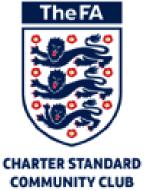 Southwell City Football ClubInvites you to theSOUTHWELL GIRLS TOURNAMENTSunday 23rd June 2019Memorial Ground, Southwell
U9, U10, U11, U12, U13 & U14 Girls 2018/ 2019 AGE categories apply
U7, U8, U9, U10, U11 & U12 Boys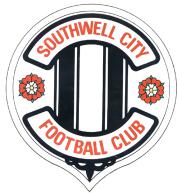 2018/19 Age GroupsAll age groups are 6 a side
2018/19 Age GroupsAll age groups are 6 a side
2018/19 Age GroupsAll age groups are 6 a side
2018/19 Age GroupsAll age groups are 6 a side
MORNING
10am – 1.00pmU9U11U13AFTERNOON
2;30pm – 5.30pmU10U12U14Team NameAge Group (2018/19 season)Contact NameAddressContact Telephone No.E Mail addressFA Affiliation No (mandatory)